本田技研科技（中国）有限会社（HMCT）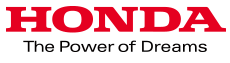 紹介会社/応募サイト：      　       応募職位：    　        希望給与（税込）：　             本田技研科技（中国）有限公司（HMCT）中介公司/应聘网站：             　应聘职位：               期望薪酬（税前）：                  個人情報氏名氏名性別性別性別性別写真個人情報生年月日生年月日民族民族民族民族写真個人情報年齢年齢婚姻状況婚姻状況婚姻状況婚姻状況写真個人情報出身地出身地身長/体重身長/体重身長/体重身長/体重写真個人情報現住所現住所学歴学歴学歴学歴写真個人情報卒業学校卒業学校専門専門専門専門写真個人情報電話番号電話番号メールメールメールメール写真教育経歴教育経歴教育経歴教育経歴教育経歴教育経歴教育経歴教育経歴教育経歴教育経歴教育経歴教育経歴時間時間時間学校名学校名学校名専門専門専門専門学歴学位学歴学位仕事経歴仕事経歴仕事経歴仕事経歴仕事経歴仕事経歴仕事経歴仕事経歴仕事経歴仕事経歴仕事経歴仕事経歴時間時間詳しい状況詳しい状況詳しい状況詳しい状況詳しい状況詳しい状況詳しい状況詳しい状況詳しい状況詳しい状況例：2010.10.30~今現在（4年6月）例：2010.10.30~今現在（4年6月）会社名：                              性質：　　　　　　　　　　　　　　　　職位：                                給与：　　　　　　　　　　　　　　　　職務内容：　　　　　　　　　　　　　　　　　　　　　　　　　　　　　　　　　離職原因：　　　　　　　　　　　　　　　　　　　　　　　　　　　　　　　　　会社名：                              性質：　　　　　　　　　　　　　　　　職位：                                給与：　　　　　　　　　　　　　　　　職務内容：　　　　　　　　　　　　　　　　　　　　　　　　　　　　　　　　　離職原因：　　　　　　　　　　　　　　　　　　　　　　　　　　　　　　　　　会社名：                              性質：　　　　　　　　　　　　　　　　職位：                                給与：　　　　　　　　　　　　　　　　職務内容：　　　　　　　　　　　　　　　　　　　　　　　　　　　　　　　　　離職原因：　　　　　　　　　　　　　　　　　　　　　　　　　　　　　　　　　会社名：                              性質：　　　　　　　　　　　　　　　　職位：                                給与：　　　　　　　　　　　　　　　　職務内容：　　　　　　　　　　　　　　　　　　　　　　　　　　　　　　　　　離職原因：　　　　　　　　　　　　　　　　　　　　　　　　　　　　　　　　　会社名：                              性質：　　　　　　　　　　　　　　　　職位：                                給与：　　　　　　　　　　　　　　　　職務内容：　　　　　　　　　　　　　　　　　　　　　　　　　　　　　　　　　離職原因：　　　　　　　　　　　　　　　　　　　　　　　　　　　　　　　　　会社名：                              性質：　　　　　　　　　　　　　　　　職位：                                給与：　　　　　　　　　　　　　　　　職務内容：　　　　　　　　　　　　　　　　　　　　　　　　　　　　　　　　　離職原因：　　　　　　　　　　　　　　　　　　　　　　　　　　　　　　　　　会社名：                              性質：　　　　　　　　　　　　　　　　職位：                                給与：　　　　　　　　　　　　　　　　職務内容：　　　　　　　　　　　　　　　　　　　　　　　　　　　　　　　　　離職原因：　　　　　　　　　　　　　　　　　　　　　　　　　　　　　　　　　会社名：                              性質：　　　　　　　　　　　　　　　　職位：                                給与：　　　　　　　　　　　　　　　　職務内容：　　　　　　　　　　　　　　　　　　　　　　　　　　　　　　　　　離職原因：　　　　　　　　　　　　　　　　　　　　　　　　　　　　　　　　　会社名：                              性質：　　　　　　　　　　　　　　　　職位：                                給与：　　　　　　　　　　　　　　　　職務内容：　　　　　　　　　　　　　　　　　　　　　　　　　　　　　　　　　離職原因：　　　　　　　　　　　　　　　　　　　　　　　　　　　　　　　　　会社名：                              性質：　　　　　　　　　　　　　　　　職位：                                給与：　　　　　　　　　　　　　　　　職務内容：　　　　　　　　　　　　　　　　　　　　　　　　　　　　　　　　　離職原因：　　　　　　　　　　　　　　　　　　　　　　　　　　　　　　　　　会社名：                              性質：　　　　　　　　　　　　　　　　職位：                                給与：　　　　　　　　　　　　　　　　職務内容：　　　　　　　　　　　　　　　　　　　　　　　　　　　　　　　　　離職内容：　　　　　　　　　　　　　　　　　　　　　　　　　　　　　　　　　会社名：                              性質：　　　　　　　　　　　　　　　　職位：                                給与：　　　　　　　　　　　　　　　　職務内容：　　　　　　　　　　　　　　　　　　　　　　　　　　　　　　　　　離職内容：　　　　　　　　　　　　　　　　　　　　　　　　　　　　　　　　　会社名：                              性質：　　　　　　　　　　　　　　　　職位：                                給与：　　　　　　　　　　　　　　　　職務内容：　　　　　　　　　　　　　　　　　　　　　　　　　　　　　　　　　離職内容：　　　　　　　　　　　　　　　　　　　　　　　　　　　　　　　　　会社名：                              性質：　　　　　　　　　　　　　　　　職位：                                給与：　　　　　　　　　　　　　　　　職務内容：　　　　　　　　　　　　　　　　　　　　　　　　　　　　　　　　　離職内容：　　　　　　　　　　　　　　　　　　　　　　　　　　　　　　　　　会社名：                              性質：　　　　　　　　　　　　　　　　職位：                                給与：　　　　　　　　　　　　　　　　職務内容：　　　　　　　　　　　　　　　　　　　　　　　　　　　　　　　　　離職内容：　　　　　　　　　　　　　　　　　　　　　　　　　　　　　　　　　会社名：                              性質：　　　　　　　　　　　　　　　　職位：                                給与：　　　　　　　　　　　　　　　　職務内容：　　　　　　　　　　　　　　　　　　　　　　　　　　　　　　　　　離職内容：　　　　　　　　　　　　　　　　　　　　　　　　　　　　　　　　　会社名：                              性質：　　　　　　　　　　　　　　　　職位：                                給与：　　　　　　　　　　　　　　　　職務内容：　　　　　　　　　　　　　　　　　　　　　　　　　　　　　　　　　離職内容：　　　　　　　　　　　　　　　　　　　　　　　　　　　　　　　　　会社名：                              性質：　　　　　　　　　　　　　　　　職位：                                給与：　　　　　　　　　　　　　　　　職務内容：　　　　　　　　　　　　　　　　　　　　　　　　　　　　　　　　　離職内容：　　　　　　　　　　　　　　　　　　　　　　　　　　　　　　　　　会社名：                              性質：　　　　　　　　　　　　　　　　職位：                                給与：　　　　　　　　　　　　　　　　職務内容：　　　　　　　　　　　　　　　　　　　　　　　　　　　　　　　　　離職内容：　　　　　　　　　　　　　　　　　　　　　　　　　　　　　　　　　会社名：                              性質：　　　　　　　　　　　　　　　　職位：                                給与：　　　　　　　　　　　　　　　　職務内容：　　　　　　　　　　　　　　　　　　　　　　　　　　　　　　　　　離職内容：　　　　　　　　　　　　　　　　　　　　　　　　　　　　　　　　　会社名：                              性質：　　　　　　　　　　　　　　　　職位：                                給与：　　　　　　　　　　　　　　　　職務内容：　　　　　　　　　　　　　　　　　　　　　　　　　　　　　　　　　離職原因：会社名：                              性質：　　　　　　　　　　　　　　　　職位：                                給与：　　　　　　　　　　　　　　　　職務内容：　　　　　　　　　　　　　　　　　　　　　　　　　　　　　　　　　離職原因：会社名：                              性質：　　　　　　　　　　　　　　　　職位：                                給与：　　　　　　　　　　　　　　　　職務内容：　　　　　　　　　　　　　　　　　　　　　　　　　　　　　　　　　離職原因：会社名：                              性質：　　　　　　　　　　　　　　　　職位：                                給与：　　　　　　　　　　　　　　　　職務内容：　　　　　　　　　　　　　　　　　　　　　　　　　　　　　　　　　離職原因：会社名：                              性質：　　　　　　　　　　　　　　　　職位：                                給与：　　　　　　　　　　　　　　　　職務内容：　　　　　　　　　　　　　　　　　　　　　　　　　　　　　　　　　離職原因：会社名：                              性質：　　　　　　　　　　　　　　　　職位：                                給与：　　　　　　　　　　　　　　　　職務内容：　　　　　　　　　　　　　　　　　　　　　　　　　　　　　　　　　離職原因：会社名：                              性質：　　　　　　　　　　　　　　　　職位：                                給与：　　　　　　　　　　　　　　　　職務内容：　　　　　　　　　　　　　　　　　　　　　　　　　　　　　　　　　離職原因：会社名：                              性質：　　　　　　　　　　　　　　　　職位：                                給与：　　　　　　　　　　　　　　　　職務内容：　　　　　　　　　　　　　　　　　　　　　　　　　　　　　　　　　離職原因：会社名：                              性質：　　　　　　　　　　　　　　　　職位：                                給与：　　　　　　　　　　　　　　　　職務内容：　　　　　　　　　　　　　　　　　　　　　　　　　　　　　　　　　離職原因：会社名：                              性質：　　　　　　　　　　　　　　　　職位：                                給与：　　　　　　　　　　　　　　　　職務内容：　　　　　　　　　　　　　　　　　　　　　　　　　　　　　　　　　離職原因：語学能力語学能力語学能力語学能力語学能力語学能力語学能力語学能力語学能力語学能力語学能力語学能力★英語等級：★英語等級：レベルレベル★日本語等級：★日本語等級：レベルレベル★そのほか：★そのほか：レベルレベルコンピュータ能力コンピュータ能力コンピュータ能力コンピュータ能力コンピュータ能力コンピュータ能力コンピュータ能力コンピュータ能力コンピュータ能力コンピュータ能力コンピュータ能力コンピュータ能力★Photoshop：★Photoshop：★CAD：★CAD：★CAD：★CAD：★Excel：★Excel：★Word：★Word：★Word：★Word：★Powerpoint：★Powerpoint：★Catia：★Catia：★Catia：★Catia：★Illustrator:★Illustrator:★ALIAS★ALIAS★ALIAS★ALIAS★其他★其他★其他★其他資格証明書資格証明書（語学/コンピュータ/職名/免許書など、添付資料があれば最後のページにて貼ってください）（語学/コンピュータ/職名/免許書など、添付資料があれば最後のページにて貼ってください）（語学/コンピュータ/職名/免許書など、添付資料があれば最後のページにて貼ってください）（語学/コンピュータ/職名/免許書など、添付資料があれば最後のページにて貼ってください）（語学/コンピュータ/職名/免許書など、添付資料があれば最後のページにて貼ってください）（語学/コンピュータ/職名/免許書など、添付資料があれば最後のページにて貼ってください）（語学/コンピュータ/職名/免許書など、添付資料があれば最後のページにて貼ってください）（語学/コンピュータ/職名/免許書など、添付資料があれば最後のページにて貼ってください）（語学/コンピュータ/職名/免許書など、添付資料があれば最後のページにて貼ってください）（語学/コンピュータ/職名/免許書など、添付資料があれば最後のページにて貼ってください）自己評価自己評価自薦理由自薦理由个人信息姓名姓名性别性别性别性别个人信息出生年月日出生年月日民族民族民族民族个人信息年龄年龄婚姻状况婚姻状况婚姻状况婚姻状况个人信息出身地出身地身高/体重身高/体重身高/体重身高/体重个人信息现住所现住所学历学历学历学历个人信息毕业学校毕业学校专业专业专业专业个人信息联系电话联系电话邮箱邮箱邮箱邮箱教育经历教育经历教育经历教育经历教育经历教育经历教育经历教育经历教育经历教育经历教育经历教育经历时间时间时间学校学校学校专业专业专业专业学历学位学历学位工作经历工作经历工作经历工作经历工作经历工作经历工作经历工作经历工作经历工作经历工作经历工作经历时间时间详细信息详细信息详细信息详细信息详细信息详细信息详细信息详细信息详细信息详细信息例：2010.10.30~至今（4年6个月）例：2010.10.30~至今（4年6个月）公司名称：                              性质：职位：                                  薪酬：工作内容描述： 离职原因： 公司名称：                              性质：职位：                                  薪酬：工作内容描述： 离职原因： 公司名称：                              性质：职位：                                  薪酬：工作内容描述： 离职原因： 公司名称：                              性质：职位：                                  薪酬：工作内容描述： 离职原因： 公司名称：                              性质：职位：                                  薪酬：工作内容描述： 离职原因： 公司名称：                              性质：职位：                                  薪酬：工作内容描述： 离职原因： 公司名称：                              性质：职位：                                  薪酬：工作内容描述： 离职原因： 公司名称：                              性质：职位：                                  薪酬：工作内容描述： 离职原因： 公司名称：                              性质：职位：                                  薪酬：工作内容描述： 离职原因： 公司名称：                              性质：职位：                                  薪酬：工作内容描述： 离职原因： 公司名称：                              性质：职位：                                  薪酬：工作内容描述：离职原因：公司名称：                              性质：职位：                                  薪酬：工作内容描述：离职原因：公司名称：                              性质：职位：                                  薪酬：工作内容描述：离职原因：公司名称：                              性质：职位：                                  薪酬：工作内容描述：离职原因：公司名称：                              性质：职位：                                  薪酬：工作内容描述：离职原因：公司名称：                              性质：职位：                                  薪酬：工作内容描述：离职原因：公司名称：                              性质：职位：                                  薪酬：工作内容描述：离职原因：公司名称：                              性质：职位：                                  薪酬：工作内容描述：离职原因：公司名称：                              性质：职位：                                  薪酬：工作内容描述：离职原因：公司名称：                              性质：职位：                                  薪酬：工作内容描述：离职原因：公司名称：                              性质：职位：                                  薪酬：工作内容描述：离职原因：公司名称：                              性质：职位：                                  薪酬：工作内容描述：离职原因：公司名称：                              性质：职位：                                  薪酬：工作内容描述：离职原因：公司名称：                              性质：职位：                                  薪酬：工作内容描述：离职原因：公司名称：                              性质：职位：                                  薪酬：工作内容描述：离职原因：公司名称：                              性质：职位：                                  薪酬：工作内容描述：离职原因：公司名称：                              性质：职位：                                  薪酬：工作内容描述：离职原因：公司名称：                              性质：职位：                                  薪酬：工作内容描述：离职原因：公司名称：                              性质：职位：                                  薪酬：工作内容描述：离职原因：公司名称：                              性质：职位：                                  薪酬：工作内容描述：离职原因：语言能力语言能力语言能力语言能力语言能力语言能力语言能力语言能力语言能力语言能力语言能力语言能力★英语等级：★英语等级：程度程度★日语等级：★日语等级：程度程度★其他语言：★其他语言：程度程度计算机能力计算机能力计算机能力计算机能力计算机能力计算机能力计算机能力计算机能力计算机能力计算机能力计算机能力计算机能力★Photoshop：★Photoshop：★CAD：★CAD：★CAD：★CAD：★Excel：★Excel：★Word：★Word：★Word：★Word：★Powerpoint：★Powerpoint：★Catia：★Catia：★Catia：★Catia：★Illustrator:★Illustrator:★ALIAS★ALIAS★ALIAS★ALIAS★其他★其他★其他★其他资格证书资格证书（语言证书/计算机能力/职称/驾照等，如有附件请添加在此文档的最后面）（语言证书/计算机能力/职称/驾照等，如有附件请添加在此文档的最后面）（语言证书/计算机能力/职称/驾照等，如有附件请添加在此文档的最后面）（语言证书/计算机能力/职称/驾照等，如有附件请添加在此文档的最后面）（语言证书/计算机能力/职称/驾照等，如有附件请添加在此文档的最后面）（语言证书/计算机能力/职称/驾照等，如有附件请添加在此文档的最后面）（语言证书/计算机能力/职称/驾照等，如有附件请添加在此文档的最后面）（语言证书/计算机能力/职称/驾照等，如有附件请添加在此文档的最后面）（语言证书/计算机能力/职称/驾照等，如有附件请添加在此文档的最后面）（语言证书/计算机能力/职称/驾照等，如有附件请添加在此文档的最后面）自我评价自我评价自荐理由自荐理由